THE HENLEY COLLEGEA LEVEL SPANISHTRANSITION ACTIVITY (2020/2021)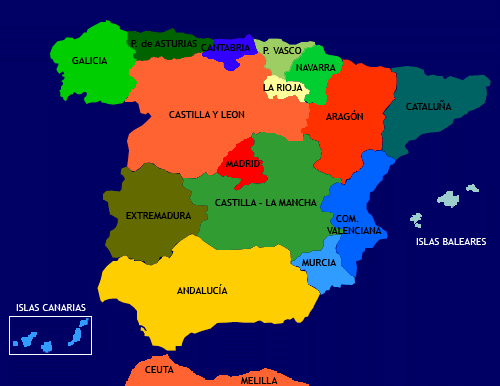 Estudia una región autonómica de España y escribe un perfil de las costumbres y tradiciones de esa comunidad. Debes utilizar un mínimo de dos  y un máximo de diez fuentes para tu investigación (páginas web, vídeos, artículos de periódico, ...). Debes incluir la siguiente información:Ubicación y geografíaProvincias: capital, economía, número de habitantes.Idiomas oficialesCostumbres y tradiciones (fiestas, trajes típicos, características de los habitantes de esta región)Gastronomía (ingredientes, platos típicos)Arte, literatura y arquitecturaPersonajes notablesLa información debe ser redactada en la forma de un ensayo (250- 300 palabras) y es necesario aportar las fuentes consultadas.https://m.youtube.com/watch?v=Md5-ANncZpM